Spółdzielnia Budownictwa Mieszkaniowego „Jedność”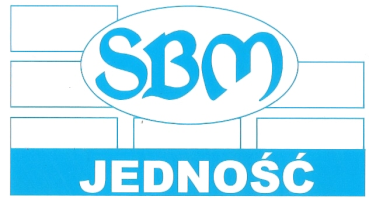 18-400 Łomża, ul. Księżnej Anny 25/25ATel. sekretariat  451-077-593www.sbmjednosc.com.ple-mail: biuro@sbmjednosc.com.pl	Załącznik nr 1………………………………(miejsce i data sporządzenia)FORMULARZ OFERTOWYDLA PRZETARGU NIEOGRANICZONEGO„Budowa budynku mieszkalnego wielorodzinnego B3  z garażem wielostanowiskowym  wraz z towarzyszącym zagospodarowaniem i niezbędnym uzbrojeniem terenu na terenie obejmującym działki nr ewid. 12674/1 i 12674/2 jedn. ewid. 206201-1 Łomża miasto obręb 0001 ŁOMŻA-1”ZAMAWIAJĄCY:Spółdzielnia Budownictwa Mieszkaniowego „Jedność” w Łomży ul. Ks. Anny 25/25AWYKONAWCA:…………………………………………………………………………………………………………………………………………………………………………………………………………………………Ja (my) niżej podpisany(i) oświadczam, że:zapoznałem się z treścią SWZ dla niniejszego zamówienia,akceptuję w pełni bez zastrzeżeń projekt umowygwarantuję wykonanie całości niniejszego zamówienia zgodnie z treścią: SWZ, wyjaśnień do SWZ, cena (łącznie z podatkiem VAT) oferty za realizację całości niniejszego zamówienia wynosi ogółem:netto .................................................. PLN podatek VAT: .................................... PLNBrutto.. ………………………………….PLN(słownie cena netto ………………………………………………………. …………. ……… ………….........................................................................................................................)Co stanowi:cenę 1 m2  mieszkania		………………………...…………PLN bruttocenę 1 m2  miejsca postojowego	…………………………………...PLN bruttoOkres gwarancyjny wynosi 5 lat.Termin wykonania ………………………………………..Niniejsza oferta jest ważna przez 60 dni.								……………………………………..……………(podpis osoby upoważnionej)